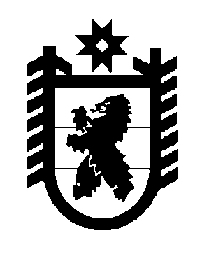 Российская Федерация Республика Карелия    ПРАВИТЕЛЬСТВО РЕСПУБЛИКИ КАРЕЛИЯРАСПОРЯЖЕНИЕот  27 апреля 2018 года № 316р-Пг. Петрозаводск В целях оказания содействия развитию и стимулирования индивидуального жилищного строительства в Республике Карелия образовать рабочую группу в следующем составе:
           Глава Республики Карелия                                                              А.О. ПарфенчиковПарфенчиков А.О.–Глава Республики Карелия, руководитель рабочей группы Родионов Д.А.–заместитель Премьер-министра Правительства Республики Карелия по вопросам экономики, заместитель руководителя рабочей группыЧебунина О.И.–заместитель Премьер-министра Правительства Республики Карелия по развитию инфраструктуры, заместитель руководителя рабочей группыМотина Л.Н.–начальник отдела Министерства строительства, жилищно-коммунального хозяйства и энергетики Республики Карелия, секретарь рабочей группы Члены рабочей группы:Члены рабочей группы:Члены рабочей группы:Антошина Е.А.–Министр финансов Республики КарелияАрхипова А.А–начальник отдела Министерства природных ресурсов и экологии Республики Карелия Воскобойников Е.М.–председатель общественного совета по вопросам строительства при Министерстве строительства, жилищно-коммунального хозяйства и энергетики Республики Карелия, генеральный директор открытого акционерного общества «Строительная компания «ВЕК» (по согласованию) Данильев Д.Г.–председатель Совета Карельского республиканского отделения Межрегиональной общественной организации содействия реформированию жилищно-коммунального хозяйства «ВСЕ ДОМА» (по согласованию)Ермолаев О.А.–Министр строительства, жилищно-коммунального хозяйства и энергетики Республики КарелияЖданова Л.В.–депутат Законодательного Собрания Республики Карелия (по согласованию)Климова М.А.–начальник отдела государственного казенного учреждения Республики Карелия «Управление земельными ресурсами»Лиминчук Л.В.–депутат Законодательного Собрания Республики Карелия (по согласованию)Логинова М.Н.–первый заместитель Министра имущественных и земельных отношений Республики Карелия Петухов Р.А.–начальник отдела Министерства природных ресурсов и экологии Республики КарелияРоссыпнова А.Н.–директор государственного казенного учреждения Республики Карелия «Управление земельными ресурсами»Фандеев Г.В.–заместитель Министра национальной и региональной политики Республики Карелия.